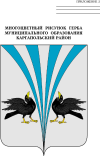 Российская ФедерацияКурганская областьДума Каргапольского муниципального округаР Е Ш Е Н И Еот  14.02.2023 г. № 250 р.п. КаргапольеО внесении изменений в решение Думы Каргапольского муниципального округа от 29.07.2022г. № 88 «Об утверждении Положения об определении размера и условий оплаты труда Главы Каргапольского муниципального округа, осуществляющего свои полномочия на постоянной основе»В соответствии с Федеральным законом от 06.10.2003 года № 131-ФЗ «Об общих принципах организации местного самоуправления в Российской Федерации», законом Курганской области от 27.06.2018 г. № 68 «О гарантиях осуществления полномочий депутата, члена выборного органа местного самоуправления, выборного должностного лица местного самоуправления в Курганской области», Уставом Каргапольского муниципального округа Курганской области, Дума Каргапольского муниципального округа Курганской областиРЕШИЛА:1. Внести в Положение об определении размера и условий оплаты труда Главы Каргапольского муниципального округа, осуществляющего свои полномочия на постоянной основе, утвержденное приложением к решению Думы Каргапольского муниципального округа от 29.07.2022 г. № 88 «Об утверждении Положения об определении размера и условий оплаты труда Главы Каргапольского муниципального округа, осуществляющего свои полномочия на постоянной основе» следующее изменение:1.1. в абзаце 1 пункта 7  слова «135 процентов» заменить словами «173 процента». 2. Настоящее решение вступает в силу с 01.03.2023 г.3. Опубликовать решение на официальном сайте Каргапольского муниципального округа в информационно-телекоммуникационной сети «Интернет».Председатель ДумыКаргапольского муниципального округа			                        	Е.В. Кучин	Глава Каргапольского муниципального округа                                                           Е.Е. Ленков